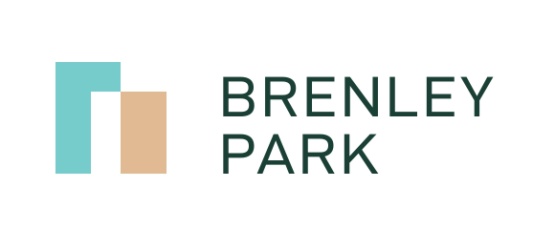                                                                                                 20th of August 2020Dear Resident,The British Pest Control Association (BPCA) says it’s seen a 51 percent increase in rat activity since lockdown started. They’ve seen more rats in parks and near homes. They were being spotted in places they hadn’t been seen before and they were out in the daytime.Just recently we have received new reports of rats near your homes and in new areas, pest control has been and assessed the estate and are taking additional measures in the areas where persistent rat activity has been confirmed.London’s rats live largely in the sewers beneath our city, coming up to the surface when they need to get food, water or material for nests. Up until recently they did that at night (they’re traditionally nocturnal) and in the centre of town where restaurants and bars provided huge amounts of waste for them to rummage around in.Now that those venues are closed, they are travelling a little bit further now to find food, venturing closer to our homes,’ The allure of residential areas is even greater thanks to the reduced bin collection service since lockdown was announced. What can you do to deter rats and other vermin.Keep foodstuffs in metal or glass containers with tight fitting lids.Tidy inside your home and around your outside spaces, like gardens and patios - less clutter means less places to hide.Put rubbish in bags then place the bags in the communal bins and ensure the lid is closed to stop rats feeding from the contents.Clean up pet food and bird seed debris, and store pet food in robust containers with fitted lids - preferably above ground level.Keep your outdoor spaces free from debris and keep clutter to a minimum.If you see any rodent activity please report this immediately to treehouse@brenleypark.co.ukMany ThanksManagement Team, Brenley Park Management LimitedOn behalf of Directors, Brenley Park Management Limited                                                                                                                       